COPYRIGHT RELEASE FROM THIRD-PARTY OWNER AND INDEMNIFICATION AGREEMENTDOCUMENT VERSION 05 NOV 2016Please complete this form if you are submitting digital materials and you have permission from the copyright owner.This form must be completed, signed and sent back to AOSIS (publishing@aosis.co.za; fax: 086 685 1577 (South Africa) or +27 21 975 4635 (international). Each digital material provided to AOSIS will require its own filled in form.DIGITAL MATERIAL DETAILSDIGITAL MATERIAL DETAILSDigital material name and description:Digital material file name:Source:(If applicable, website link to original digital material)Licence under which the digital material should be published: (If applicable)COPYRIGHT OWNERCOPYRIGHT OWNERI hereby declare and warrant that I am the copyright owner of the content, film, print, movie, video, artwork, photos, images, or other material (hereafter known as the digital materials) which are being submitted by the Submitter for publication.I hereby grant a non-exclusive licence to AOSIS and its representatives to publish, use, modify and reproduce these digital materials to create and publish Works.I declare that I have the legal right and authority to grant such a licence.I understand that AOSIS publishes Works in open access format under the Creative Commons Attribution 4.0 International (CC BY 4.0) and Creative Commons Attribution Noncommercial-Sharealike 4.0 International (CC BY-NC-SA 4.0) licences.I hereby declare and warrant that I am the copyright owner of the content, film, print, movie, video, artwork, photos, images, or other material (hereafter known as the digital materials) which are being submitted by the Submitter for publication.I hereby grant a non-exclusive licence to AOSIS and its representatives to publish, use, modify and reproduce these digital materials to create and publish Works.I declare that I have the legal right and authority to grant such a licence.I understand that AOSIS publishes Works in open access format under the Creative Commons Attribution 4.0 International (CC BY 4.0) and Creative Commons Attribution Noncommercial-Sharealike 4.0 International (CC BY-NC-SA 4.0) licences.Title, name and surname:Business name (if applicable):Postal address:(Please include country and postal code)Email address:   Tel no. (landline):   Tel no. (mobile):  Date:Signature of Copyright Owner:SUBMITTERSUBMITTERI warrant that the above-noted copyright owner has given permission and licence to me to submit the content, film, print, movie, video, artwork, photos, images, or other material (hereafter known as digital materials) for publishing.I agree to indemnify and hold harmless AOSIS and its representatives from any and all liability, damages, and expenses (including reasonable actual attorney’s fees) that may be incurred as a result of publishing, using, or reproducing these digital materials, including claims brought by any person claiming an interest in the digital materials or their subject matter. I understand the copyright laws pertaining to the ownership and reproduction of photos and artwork. I am also aware that large monetary penalties may be assessed for illegally copying these digital materials without the written permission of the copyright owner. I understand that AOSIS publishes Works in open access under the Creative Commons Attribution 4.0 International (CC BY 4.0) and Creative Commons Attribution Noncommercial-Sharealike 4.0 International (CC BY-NC-SA 4.0) licences.I warrant that the above-noted copyright owner has given permission and licence to me to submit the content, film, print, movie, video, artwork, photos, images, or other material (hereafter known as digital materials) for publishing.I agree to indemnify and hold harmless AOSIS and its representatives from any and all liability, damages, and expenses (including reasonable actual attorney’s fees) that may be incurred as a result of publishing, using, or reproducing these digital materials, including claims brought by any person claiming an interest in the digital materials or their subject matter. I understand the copyright laws pertaining to the ownership and reproduction of photos and artwork. I am also aware that large monetary penalties may be assessed for illegally copying these digital materials without the written permission of the copyright owner. I understand that AOSIS publishes Works in open access under the Creative Commons Attribution 4.0 International (CC BY 4.0) and Creative Commons Attribution Noncommercial-Sharealike 4.0 International (CC BY-NC-SA 4.0) licences.Title, name and surname:Postal address:(Please include country and postal code)Email address:   Tel no. (landline):   Tel no. (mobile):  Date:Signature of Submitter: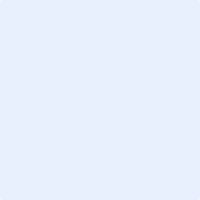 